SBGIF-2022-2 SOPRON-FERTŐ TURISZTIKAI TÉRSÉG BORÁSZATI ÉS GASZTRONÓMIAI INTEGRÁLT EGYÜTTMŰKÖDÉSÉNEK FEJLESZTÉSÉREKÖSZÖNJÜK MAGYARORSZÁGKORMÁNYA TÁMOGATÁSÁT.A KEDVEZMÉNYEZETT NEVEA PROJEKT AZONOSÍTÓJA ÉS CÍMEA TÁMOGATÁS ÖSSZEGE:XXXXXX FORINT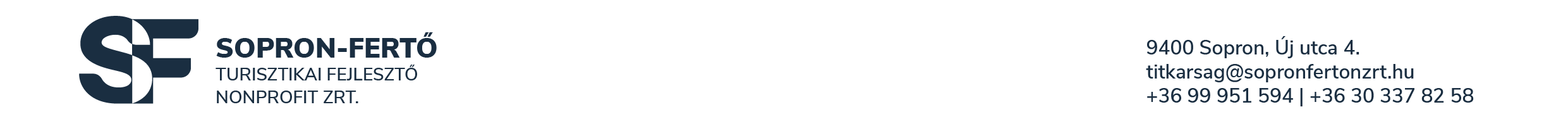 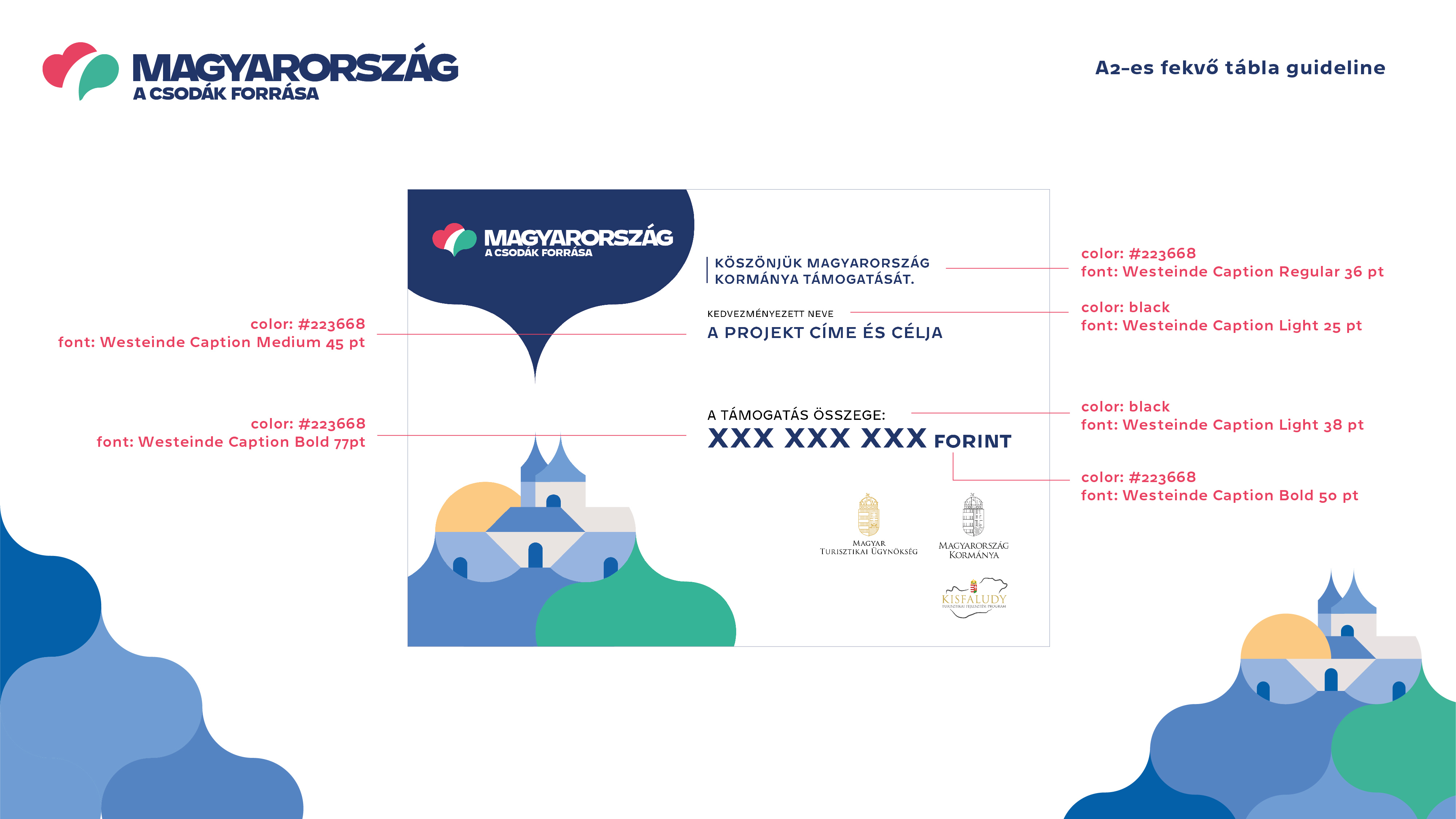 